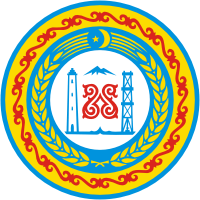 АДМИНИСТРАЦИЯГУДЕРМЕССКОГО МУНИЦИПАЛЬНОГО РАЙОНАЧЕЧЕНСКОЙ РЕСПУБЛИКИ   366208, Чеченская Республика, г.Гудермес, пр.Кадырова, 17, тел./факс(87152) 2-30-00, E-mail:gudermes.95@mail.ruПротоколобщественного обсуждения проекта районной целевой программы«Обеспечение безопасности дорожного движения на территории Гудермесского муниципального района на 2017-2019 годы - формирование законопослушного поведения участников дорожного движения» 10 ноябрь 2016 года 	                           11:00               Актовый зал администрации                                                                                      г. Гудермес Время проведения:  10 ноября  2016 года, 11.00 – 12.00. Место 	проведения: 	здание 	Администрации Гудермесского муниципального района (адрес: г. Гудермес, пр. А. Кадырова, д. 17). Повестка: 	Общественное 	обсуждение проекта районной целевой программы «Обеспечение безопасности дорожного движения на территории Гудермесского муниципального района на 2017-2019 годы - формирование законопослушного поведения участников дорожного движения». Организатор 	общественных 	обсуждений: 	Администрация Гудермесского муниципального района (отдел по взаимодействию с правоохранительными органами и духовными структурами). Информация о проведении общественного обсуждения доведена до сведения общественности через средства массовой информации.             Председатель общественного обсуждения: Микиев Ахмед Вараевич.                Секретарь общественного обсуждения:  Муталипов Данил Доккуевич.   В общественном обсуждении участвовали 40 человек: Председатель общественного обсуждения Микиев Ахмед Вараевич открыл общественное обсуждение.Уважаемые участники общественного обсуждения!Сегодня мы проводим общественное обсуждение проекта районной целевой программы «Обеспечение безопасности дорожного движения на территории Гудермесского муниципального района на 2017-2019 годы - формирование законопослушного поведения участников дорожного движения». Согласно регламента общее время продолжительности обсуждения –1 час. Предлагается следующий регламент проведения общественного обсуждения: Приветственное 	слово, представление регламента обсуждения, представление присутствующих – 10 мин. Доклад инициатора обсуждения о целях и задачах, основных этапах районной целевой программы «Обеспечение безопасности дорожного движения на территории Гудермесского муниципального района на 2017-2019 годы - формирование законопослушного поведения участников дорожного движения», об условиях участия в муниципальной программе, включая финансовую форму участия (софинансирование с жителей) - 30 мин. Общественное обсуждение поступивших предложений заинтересованных лиц – 20 мин. Вопросы к выступающему подавать в президиум в письменном виде. Одним из основных направлений деятельности органов местного самоуправления, в соответствии с требованиями Федерального закона от 6 октября 2003 года № 131-ФЗ «Об общих принципах организации местного самоуправления в Российской Федерации», Федерального  закона от 10.12.95 № 196-ФЗ "О безопасности дорожного движения»; распоряжения Правительства Чеченской Республики от 03.12.2008 года № 570-р «О снижении аварийности и травматизма на дорогах Чеченской Республики, устранении причин и условий, способствующих совершению дорожно-транспортных происшествий» является решение вопросов безопасности дорожного движения, как одного из составляющих элементов комплексного развития территории, направленных на обеспечение и повышение комфортности условий проживания граждан, поддержание и улучшение профилактических мероприятий. В отчетном периоде администрацией Гудермесского муниципального 	района разработан проект районной целевой программы «Обеспечение безопасности дорожного движения на территории Гудермесского муниципального района на 2017-2019 годы - формирование законопослушного поведения участников дорожного движения». Основными принципами программы являются: общественное участие, системный подход к безопасности дорожного движения, профилактика ДТП, личная ответственность.  Утверждение муниципальных программ с учетом мнения граждан, территориального общественного самоуправления: Качественно изменит уровень планирования и реализации мероприятий (сделает их современными, эффективными, оптимальными, открытыми, востребованными гражданами); Запустит реализацию механизма поддержки мероприятий; Запустит механизм финансового и (или) трудового участия граждан и организаций в реализации мероприятий по благоустройству; Сформирует инструменты общественного контроля за реализацией мероприятий на территории муниципальных образований. Благодаря созданию новой нормативной правовой базы на муниципальном уровне повсеместно будет создан механизм реализации мероприятий по безопасности дорожного движения, отвечающий требованиям к созданию условий безопасного передвижения участников дорожного движения и предполагающий масштабное вовлечение граждан в реализацию указанных мероприятий.Основанием для разработки Программы является Поручение Главы Чеченской Республики Р.А. Кадырова от 19 мая 2016 года № 636 о выполнении рекомендации Президента  Российской Федерации НР Пр-637ГС  пункта 4, подпункта «Б» от 11.04.2016 г.Основные цели Программы является формирование законопослушного поведения участников дорожного движения, сокращение количества дорожно-транспортных происшествий с пострадавшими, а также сокращение количества лиц, погибающих в результате дорожно-транспортных происшествий (далее – ДТП).Основные  задачи Программы является:	1.Предупреждение опасного поведения участников дорожного движения;2.Формирование системы профилактических мероприятий среди детей;3.Сокращение детского и взрослого дорожно-транспортного травматизма;4.Совершенствование организации движения транспорта и пешеходов на территории Гудермесского муниципального района;5. Своевременное выявление, ликвидация и профилактика возникновения опасных участков (концентрации аварийности) на автомобильных дорогах общего пользования в Гудермесском муниципальном районе.Сроки и этапы реализации Программы - 2017-2019 годы.Объёмы и источники финансирования  Программы - Бюджет Чеченской Республики, бюджет Гудермесского муниципального района, внебюджетные средства.Целевые показатели и индикаторы программы - сокращение количества лиц, погибших в результате ДТП;- сокращение количества ДТП с пострадавшими;- снижение количества ДТП с участием детей;- уменьшение количества ДТП, произошедших по вине детей;- сокращение количества нарушений правил дорожного движения ПДД пешеходами и водителями транспортных средств.Ожидаемые конечные результаты реализации Программы - выработка у детей навыков своевременной и адекватной оценки дорожной ситуации;- снижение риска наезда транспортного средства на пешехода;- воспитание у граждан культуры поведения на дорогах и транспорте, а также формирование стереотипов законопослушного поведения;- создание условий для формирования знаний, умений и навыков безопасного поведения на дорогах;- повышение безопасности движения транспортных и пешеходных потоков;-   повышение дорожной культуры;- повышение правового сознания и предупреждение опасного поведения участников дорожного движения.Общие положенияОбъект Программы: муниципальные образования Гудермесского муниципального района.Предмет регулирования Программы: комплекс дорожно-транспортных, правовых и иных отношений, возникающих в процессе повышения безопасности дорожного движения.Сфера действия Программы: дорожное хозяйство и транспорт.Понятия и термины, используемые в Программе:дорожное движение - совокупность общественных отношений, возникающих в процессе перемещения людей и грузов с помощью транспортных средств или без таковых в пределах дорог;безопасность дорожного движения - состояние данного процесса, отражающее степень защищенности его участников от дорожно-транспортных происшествий и их последствий;дорожно-транспортное происшествие - событие, возникшее в процессе движения по дороге транспортного средства и с его участием, при котором погибли или ранены люди, повреждены транспортные средства, сооружения, грузы либо причинен иной материальный ущерб;обеспечение безопасности дорожного движения - деятельность, направленная на предупреждение причин возникновения дорожно-транспортных происшествий, снижение тяжести их последствий;участник дорожного движения - лицо, принимающее непосредственное участие в процессе дорожного движения в качестве водителя транспортного средства, пешехода, пассажира транспортного средства;организация дорожного движения - комплекс организационно-правовых, организационно-технических мероприятий и распорядительных действий по управлению движением на дорогах;дорога - обустроенная или приспособленная и используемая для движения транспортных средств полоса земли либо поверхность искусственного сооружения. Дорога включает в себя одну или несколько проезжих частей, тротуары, обочины и разделительные полосы при их наличии;транспортное средство - устройство, предназначенное для перевозки по дорогам людей, грузов или оборудования, установленного на нем.        Нормативная правовая база: -  Федеральный закон от 06.10.2003 № 131-ФЗ «Об общих принципах организации местного самоуправления в Российской Федерации»;-  Федеральный  закон от 10.12.95 № 196-ФЗ "О безопасности дорожного движения»; -   Распоряжение Правительства Чеченской Республики от 03.12.2008 года № 570-р «О снижении аварийности и травматизма на дорогах Чеченской Республики, устранении причин и условий, способствующих совершению дорожно-транспортных происшествий»;- Поручение Главы Чеченской Республики   Р.А. Кадырова от 19 мая 2016 года №636 о выполнении рекомендации Президента  Российской Федерации НР Пр-637ГС  пункта 4, подпункта «Б» от 11.04.2016 г. 3. Характеристика проблемы и обоснованиенеобходимости ее решения программными методамиНа дорогах Гудермесского муниципального района в результате дорожно-транспортных происшествий (далее по тексту - ДТП) ежегодно погибает в среднем  20  человек. Повышение уровня аварийности, связанной с автомобильным транспортом, на дорогах Гудермесского района  в последнее время объясняется рядом факторов и в первую очередь отсутствием воспитания у граждан культуры поведения на дорогах и транспорте, а также формирование стереотипов законопослушного поведения недостаточной эффективностью функционирования системы обеспечения безопасности дорожного движения.Таблица 1. Проблема опасности дорожного движения в муниципальном образовании, связанная с автомобильным транспортом, в последнее десятилетие приобрела особую остроту, в связи с несоответствием дорожно-транспортной инфраструктуры потребностям общества и государства в безопасном дорожном движении, недостаточной эффективностью функционирования системы обеспечения безопасности дорожного движения и крайне низкой дисциплиной участников дорожного движения. Основными видами ДТП являются автомобильные наезды на препятствия, опрокидывания транспортных средств. Более 80 % всех ДТП связаны с нарушениями Правил дорожного движения Российской Федерации водителями транспортных средств. Более трети всех происшествий связаны с неправильным выбором скорости движения. Большое количество ДТП совершают водители, превышающие скоростной режим вождения, не имеющими права на управление транспортным средством. Определяющее влияние на аварийность оказывают водители транспортных средств, принадлежащих физическим лицам. Сложная обстановка с аварийностью и наличие тенденций к дальнейшему ухудшению ситуации во многом объясняются следующими причинами: -постоянно возрастающая мобильность населения; -уменьшение перевозок общественным транспортом и увеличение перевозок личным транспортом; -нарастающая диспропорция между увеличением количества автомобилей и протяженностью улично-дорожной сети, не рассчитанной на современные транспортные потоки. Следствием такого положения дел являются ухудшение условий дорожного движения и, как следствие, рост количества ДТП. Анализ особенностей современного дорожно-транспортного травматизма показывает, что происходит постепенное увеличение количества ДТП, в результате которых пострадавшие получают травмы, характеризующиеся особой степенью тяжести. Это характерно для ДТП на автомобильных дорогах, как в населенных пунктах, так и вне населенных пунктов. Удаленность от медицинских учреждений, значительный промежуток времени с момента получения информации о необходимости оказания медицинской помощи пострадавшим в ДТП до непосредственного оказания квалифицированной медицинской помощи, увеличивают факты летальных исходов пострадавших граждан от переохлаждения, болевых шоков, кровопотери. Усугубление обстановки с аварийностью и наличие проблемы обеспечения безопасности дорожного движения требуют выработки и реализации долгосрочной государственной стратегии, а также формирования эффективных механизмов взаимодействия органов местного самоуправления с другими ведомствами при возможно более полном учете интересов граждан. Сложившаяся критическая ситуация в области обеспечения безопасности дорожного движения в условиях отсутствия программно-целевого метода характеризуется наличием тенденций к ее дальнейшему ухудшению, что определяется следующими факторами: -высокий уровень аварийности и тяжести последствий ДТП (в том числе детский травматизм); -значительная доля людей наиболее активного трудоспособного возраста (26 - 40 лет) среди лиц, погибших в результате ДТП; -низкий уровень безопасности перевозок пассажиров автомобильным транспортом. Таким образом, необходимость разработки и реализации Программы обусловлена следующими причинами: 1.Социально-экономическая острота проблемы. 2. Межотраслевой и межведомственный характер проблемы. 3.Необходимость привлечения к решению проблемы федеральных органов государственной власти, региональных органов государственной власти, органов местного самоуправления и общественных институтов. Применение программно-целевого метода позволит осуществить: -формирование основ и приоритетных направлений профилактики ДТП и снижения тяжести их последствий; -координацию деятельности органов местного самоуправления в области обеспечения безопасности дорожного движения; -реализацию комплекса мероприятий, в том числе профилактического характера, снижающих количество ДТП с пострадавшими и количество лиц, погибших в результате ДТП. Вместе с тем, применение программно-целевого метода к решению проблемы повышения безопасности дорожного движения сопряжено с определенными рисками. Так, в процессе реализации Программы возможно выявление отклонений в достижении промежуточных результатов из-за несоответствия влияния отдельных мероприятий Программы на ситуацию в сфере аварийности их ожидаемой эффективности, обусловленного использованием новых подходов к решению задач в области обеспечения безопасности дорожного движения. В целях управления указанным риском в процессе реализации Программы предусматриваются: -создание эффективной системы управления на основе четкого распределения функций, полномочий и ответственности основных исполнителей Программы; -мониторинг выполнения Программы, регулярный анализ и при необходимости ежегодная корректировка и ранжирование индикаторов и показателей, а также мероприятий Программы; -перераспределение объемов финансирования в зависимости от динамики и темпов достижения поставленных целей, изменений во внешней среде.4. Основная цель и задачи ПрограммыОсновной целью Программы являются формирование законопослушного поведения участников дорожного движения, сокращение количества ДТП с пострадавшими и количества лиц, погибших в результате ДТП. Это позволит снизить показатели аварийности и, следовательно, уменьшить социальную остроту проблемы.Для достижения цели Программы необходимо решение следующих задач:- развитие технических средств организации дорожного движения, в том числе создание автоматизированной системы управления дорожного движения (далее по тексту - АСУДД);- создание системы мониторинга транспортных потоков, в том числе комплексной системы организации движения;- создание безопасных условий для движения транспорта и пешеходов, школьных маршрутов;- совершенствование системы управления деятельностью в области обеспечения безопасности дорожного движения.- предупреждение опасного поведения участников дорожного движения и профилактика ДТП; - совершенствование контрольно-надзорной деятельности в сфере обеспечения безопасности дорожного движения; - совершенствование организации движения транспорта и пешеходов. Предусматривается реализация таких мероприятий, как: - продолжение пропагандистских кампаний, направленных на формирование у участников дорожного движения устойчивых стереотипов законопослушного поведения; - совершенствование работы по профилактике и сокращению детского дорожно - транспортного травматизма; - формирование у детей навыков безопасного поведения на дорогах.5. Система программных мероприятийСистема программных мероприятий в значительной мере определяется задачами Программы, и теми финансовыми возможностями, которые могут быть реализованы в настоящее время в районе.Перечень программных мероприятий и сфера деятельности участников реализации Программы «Обеспечение  безопасности дорожного движения на территории Гудермесского муниципального района на 2017-2019 годы - формирование законопослушного поведения участников дорожного движения» приведены  в Приложении 1 к Программе.6. Ресурсное обеспечение ПрограммыПри планировании ресурсного обеспечения Программы учитывались реальная ситуация в финансово-бюджетной сфере, состояние аварийности, условия проезда по дорожной сети Гудермесского района, высокая экономическая и социально-демографическая значимость проблемы обеспечения безопасности дорожного движения.Финансирование Программы осуществляется за счет средств бюджета Гудермесского муниципального района, бюджетов сельских поселений Гудермесского муниципального района  (Приложение 1).Сводные финансовые затраты приведены в Приложении № 2 к Программе.7. Оценка эффективности и ожидаемые результатыреализации ПрограммыВ результате выполнения мероприятий Программы ожидается:- сокращение количества дорожно-транспортных происшествий с пострадавшими на 10-15%;- сокращение количества лиц, погибших в результате дорожно-транспортных происшествий, на 15 - 20%;- увеличение пропускной способности дорог и улиц в Гудермесском муниципальном районе;- обеспечение безопасности пешеходов.- снижение социально-экономического ущерба.Фактическое снижение социально-экономического ущерба будет значительно больше, так как в прогнозах не учтен ущерб от повреждений элементов дороги и транспортных средств, оказывающих существенное влияние на итоговую величину показателя.8. Механизм реализации и контрольза ходом исполнения ПрограммыОсновным исполнителем мероприятий Программы является администрация Гудермесского муниципального района Чеченской Республики.Реализация Программы осуществляется структурными подразделениями администрации Гудермесского муниципального района, отделом ГИБДД ОМВД России по Гудермесскому району в соответствии с должностными обязанностями, администрациями сельских поселений  района  в соответствии с перечнем программных мероприятий.Контроль за исполнением Программы осуществляет администрация Гудермесского муниципального района.	На общественном обсуждении подготовлен проект программы. Есть предложение с учетом выступлений доработать проект программы в целом? Нет возражений? Нет.Принято.Повестка дня нашего заседания рассмотрена.Приняты решения.На общественном обсуждении поступивших предложений либо вопросов к выступавщим заинтересованными лицами в президиум не подавались.               Председатель общественных слущаний Микиев Ахмед Вараевич предложил общественное обсуждение программы считать состоявщимися, а также обьявил об окончании общественного обсуждения, поблагодарил всех присутствующих за проделанную работу и участие в общественных обсуждениях.Председатель общественных обсуждений Микиев А.В.						            ______________________										     (подпись)Секретарь общественных обсужденийМуталипов Д.Д.						            ______________________									      (подпись)М.В. Эльбиевзаместитель главы администрации;Т.Х. Таймаев начальник отдела по взаимодействию с правоохранительными органами и духовными структурами;Б.А. Эдилгереевначальник ОГИБДД ОМВД России по Гудермесскому району;М.В. Хамидовзаместитель начальника отдела экологии    промышленности транспорта и связи;М.И. Куразованачальник МУ «Управление образования Гудермесского муниципального района»;С.С. Джунаидовначальник МУ «Управление дошкольного образования Гудермесского муниципального района»;Р.П. Бабишевначальник МУ «Управление культуры Гудермесского муниципального района»;А.С. Юсуповдиректор  ООО «Гумс-Авто»;Р.Ш. Эльдаровдиректор ГБПОУ «Гудермесский педагогический колледж» имени С.С. Джунаидова;А.М. Мусхаджиевдиректор ГБОУ СПО «Гудермесский железнодорожный техникум».Х.Р. Борхаджиев главный редактор газеты «Гумс»М.М. Яхихановначальник отдела экологии, промышленности, транспорта и связи;И.В. Яхихажиевначальник Гудермесского ГУДЭП;Р.М. Нацаевначальник Гудермесской дистанции пути;А.М. Абдулмуслимов  кадий Гудермесского муниципального района;                                                            В.В. Темирбаевпредседатель Совета старейшин Гудермесского муниципального района;М.О. Муташевдиректор филиала «Гудермесский» ГУП «Чечавтотранс»;Приглашенные:Приглашенные:А.Х. Эсхановглава администрации Азамат-Юртовского сельского поселения;Т-А.А. Милсовхановглава администрации Билтой-Юртовского сельского поселения;Р.Х. Адильхановглава администрации Брагунского сельского поселения;А-Х.И. Сахабовглава администрации Ойсхарского сельского поселения;Р.Л. Баймурадовглава администрации Верхне-Нойберского сельского поселения;И.Н. Мажиевглава администрации Герзель-Аульскогосельского поселения;А. Байтомировглава администрации Гордали-Юртовскогосельского поселения;И.Г. Асухановглава администрации Дарбанхинского сельского поселения;Р.Д. Тасухановглава администрации Джалкинскогосельского поселения;Ш.С. Мадаевглава администрации Илсхан-Юртовскогосельского поселения;М.Д. Абдулмежедовглава администрации Ишхой-Юртовского сельского поселения;Ш.Ш. Арсункаев глава администрации Кади-Юртовскогосельского поселения;А.Р. Межиевглава администрации Комсомолькогосельского поселения;И.М. Вачаевглава администрации Кошкельдинского сельского поселения;Б.Б. Джанаралиев глава администрации Мелчхинского сельского поселения;У.Х. Хасуевглава администрации Нижне-Нойберскогосельского поселения; Р.А. Сайдалиевглава администрации Ново-Энгенойскогосельского поселения;Х.Х. Эльмурзаевглава администрации Хангиш-Юртовскогосельского поселения;Р.У. Сатабаевглава администрации Шуанинскогосельского поселения;М.А. Абуевглава администрации Энгель-Юртовского сельского поселения;А.М. Мортузаевглава администрации Ново-Бенойского сельского поселения        Основные виды ДТП2013 г.2013 г.2014 г.2014 г.2015 г.2015 г.2016 г. 2016 г. Основные виды ДТПкол-во%кол-во%кол-во%кол-во%Всего ДТП3897596449832868погибших2040316423741575пострадавших5532896155613574